1. Doug rubs a piece of fur on a hard rubber rod, giving the rod a negative charge. What happens?2. A repelling force must occur between two charged objects under which conditions?3. When a glass rod is rubbed with silk, which of the following statements best describes what happens?4. A metallic object holds a charge of −5.3 × 10−6 C. What total number of electrons does this represent? (e = 1.6 × 10−19 C is the magnitude of the electronic charge.)5. When charging two objects by rubbing them together:6. About how many electrons are in 190 grams of water (H2O)?7. Who was the first to determine the electron’s charge?8. An uncharged conductor is supported by an insulating stand. I pass a positively charged rod near the left end of the conductor, but do not touch it. The right end of the conductor will be:9. Of the following substances, which one contains the highest density of free electrons?10. Which of the following best characterizes electrical conductors?11. Which of the following best characterizes electrical insulators?12. If body M, with a positive charge, is used to charge body N by induction, what will be the nature of the charge left on the latter?13. If body P, with a positive charge, is placed in contact with body Q (initially uncharged), what will be the nature of the charge left on Q?14. I wish to use a positively charged rod to charge a ball by induction. Which statement is correct?15. How can a charged object attract an uncharged object made of non-conducting material?16. Two point charges are 6 cm apart. They are moved to a new separation of 2 cm. By what factor does the resulting mutual force between them change?17. If the distance between two point charges is doubled, the mutual force between them will be changed by what factor?18. If the size of the charge value is doubled for both of two point charges maintained at a constant separation, the mutual force between them will be changed by what factor?19. The constant ke, which appears in Coulomb’s law formula, is equivalent dimensionally to which of the following?20. Two point charges, separated by 1.5 cm, have charge values of +2.0 and −4.0 µC, respectively. What is the value of the mutual force between them? (ke = 8.99 × 109 N⋅m2/C2)21. Four charges are at the corners of a square, with B and C on opposite

corners. Charges A and D, on the other two corners, have equal charge, while both B and C have a charge of +1.0 C. What is the charge on A so that the force on B is zero?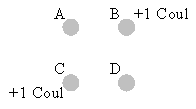 22. Charge A and charge B are 3.12 m apart, and charge A is +1.49 C and charge B is +3.37 C. Charge C is located between them at a certain point and the force on charge C is zero. How far from charge A is charge C?​23. The beam of electrons that hits the screen of an oscilloscope is moved up and down by:24. In a thundercloud there may be an electric charge of +50 C near the top of the cloud and −50 C near the bottom of the cloud. These charges are separated by about 4 km. What is the electric force between these two sets of charges? (ke = 8.99 × 109 N·m2/C2)​25. An electron is sent at high speed toward a gold nucleus (charge +79e). What is the electrical force acting on the electron when it is 3.4 × 10−14 m away from the gold nucleus? (e = 1.6 × 10−19 C, ke = 8.99 × 109 N·m2/C2)​26. Two electrons are separated by 4 cm. What is the ratio of the electric force to the gravitational force between them? (me = 9.11 × 10−31 kg, ke = 8.99 × 109 N⋅m2/C2, G = 6.67 × 10-11 N⋅m2/kg2, and e = 1.6 × 10−19 C)​27. Two equal charges, each Q, are separated by some distance. What third charge would need to be placed half way between the two charges so that the net force on each charge would be zero?28. A 6.2 μC charge is placed at the origin and a second charge is placed on the x-axis at x = 0.1 m. If the resulting force on the second charge is 5.2 N in the positive x-direction, what is the value of its charge?​29. A 6.64 μC charge is placed at the origin and a second charge is placed on the x-axis at x = 0.2 m. If the resulting force on the second charge is 6.4 N in the positive x-direction, what is the force on the charge at the origin?​30. Two point charges each have a value of 32.1 mC and are separated by a distance of 6 cm. What is the electric field midway between the two charges? (ke = 8.99 × 109 N·m2/C2)​31. Two point charges are separated by 12.0 cm and have charges of +5.00 µC and −5.00 µC, respectively. What is the electric field at a point midway between the two charges? (ke = 8.99 × 109 N·m2/C2)32. Electric field is dimensionally equivalent to which of the following?33. An electron with a charge value of 1.6 × 10−19 C is moving in the presence of an electric field of 400 N/C. What force does the electron experience?34. Charges of 2.3 µC and −7 µC are placed at two corners of an equilateral triangle with sides of 0.1 m. At the third corner, what is the electric field magnitude created by these two charges? (ke = 8.99 × 109 N·m2/C2)​35. The average distance of the electron from the proton in the hydrogen atom is 0.5 × 10−10 m. What is the electric field from the proton’s charge at the location of the electron? (ke = 8.99 × 109 N⋅m2/C2, e = 1.6 × 10−19 C)​36. Two point charges are placed along a horizontal axis with the following values and positions: +3.6 µC at x = 0 cm and −7.1 µC at x = 40 cm. At what point along the x axis is the electric field zero?​37. A proton initially moves left to right long the x axis at a speed of 9.00 × 103 m/s. It moves into an electric field, which points in the negative x direction, and travels a distance of 0.900 m before coming to rest. What acceleration magnitude does the proton experience?​38. A proton initially moves left to right long the x axis at a speed of 9 × 103 m/s. It moves into an electric field, which points in the negative x direction, and travels a distance of 0.8 m before coming to rest. If the proton's mass and charge are 1.67 × 10−27 kg and 1.60 × 10−19 C respectively, what is the magnitude of the electric field?​39. Two charges, +Q and −Q, are located two meters apart and there is a point along the line that is equidistant from the two charges as indicated. Which vector best represents the direction of the electric field at that point?
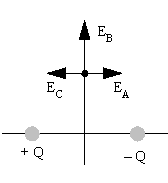 40. A charge of +2 C is at the origin. When charge Q is placed at 2 m along the positive x axis, the electric field at 2 m along the negative x axis becomes zero. What is the value of Q?
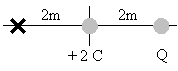 41. An electron with a speed of 3 × 106 m/s moves into a uniform electric field of 600 N/C that is parallel to the electron’s motion. How long does it take to bring the electron to rest? (me = 9.11 × 10−31 kg, e = 1.6 × 10−19 C)42. In x-ray machines, electrons are subjected to electric fields as great as 6 × 105 N/C. Find an electron’s acceleration in this field. (me = 9.11 × 10−31 kg, e = 1.6 × 10−19 C)43. A proton moving at 3.0 × 104 m/s is projected at an angle of 30° above a horizontal plane. If an electric field of 400 N/C is acting down, how long does it take the proton to return to the horizontal plane? (Hint: Ignore gravity. mproton = 1.67 × 10−27 kg, qproton = 1.6 × 10−19 C)44. An airplane is flying through a thundercloud at a height of 2,500 m. (This is a very dangerous thing to do because of updrafts, turbulence, and the possibility of electric discharge.) If there is a charge concentration of +31 C at height 4,000 m within the cloud and −31 C at height 500 m, what is the magnitude of the electric field E at the aircraft? (ke = 8.99 × 109 N·m2/C2)45. Electrons in a particle beam each have a kinetic energy of 4.5 × 10−17 J. What is the magnitude of the electric field that will stop these electrons in a distance of 0.6 m? (e = 1.6 × 10−19 C)46. The electric field in a cathode ray tube is supposed to accelerate electrons from 0 to 4.8 × 107 m/s in a distance of 5.00 cm. What electric field is required? (me = 9.11 × 10−31 kg and e = 1.60 × 10−19 C)​47. The electric field of a point charge has an inverse ________ behavior.48. The number of electric field lines passing through a unit cross sectional area is indicative of:49. Two point charges, separated by 1.1 cm, have charge values of +2.0 and −4.0 µC, respectively. Suppose we determine that 10 field lines radiate out from the +2.0-µC charge. If so, what might be inferred about the −4.0-μC charge with respect to field lines?​50. Charge A has 10 electric field lines coming out, Charge B has 20 lines coming out, and Charge C has 30 lines coming in. Which pair of these charges will have the largest force between them if placed one cm apart?51. Q1 has 50 electric field lines radiating outward and Q2 has 150 field lines converging inward. What is the ratio Q1/Q2?​52. Relative distribution of charge density on the surface of a conducting solid depends on:53. The electric field at the surface of a positively charged conductor has a direction characterized by which of the following?54. The electric field associated with a uniformly charged hollow metallic sphere is the greatest at:55. At what point is the charge per unit area greatest on the surface of an irregularly shaped conducting solid?56. An initially uncharged hollow metallic sphere with radius of 6 cm has a small object with a charge of +19 µC carefully placed at the center of the sphere through a hole in the latter’s surface. With the charge in place, what charge is now present on the outside surface of the sphere?​57. An initially uncharged hollow metallic sphere with radius of 5 cm has a small object with a charge of +10 µC carefully placed at the center of the sphere through a hole in the latter’s surface. What charge resides inner surface of the sphere?58. We have an initially uncharged hollow metallic sphere with radius of 5.0 cm. I place a small object with a charge of +26 µC at the center of the sphere through a hole in the surface. Find the electric field present at a point 10 cm from the sphere’s center. (ke = 8.99 × 109 N⋅m2/C2)​59. We have a hollow metallic sphere with charge −5.9 µC and radius 5 cm. We insert a +10-µC charge at the center of the sphere through a hole in the surface. What charge now rests on the outer surface of the sphere?​60. Two identical spheres each carry a charge of −47.1 µC. The spheres are separated by a distance of 1.74 m. What is the electric force between the spheres? (ke = 8.99 × 109 N·m2/C2)​61. A ping-pong ball covered with a conducting graphite coating has a mass of 5.1 × 10−3 kg and a charge of 3.3 µC. What electric field directed upward will exactly balance the weight of the ball? (g = 9.8 m/s2)​62. Two identical iron spheres have equal positive charges and the force between them when they are 1.4 m apart is 1.4 N. What percentage of the electrons has been removed from each sphere if each sphere has 1 mole (6 × 1023) of iron atoms? (ke = 8.99 × 109 N⋅m2/C2, the atomic number of iron is 26, and the electron charge is −1.6 × 10−19 C)​63. Two identical balls have the same amount of charge, but the charge on ball A is positive and the charge on ball B is negative. The balls are placed on a smooth, level, frictionless table whose top is an insulator. Which of the following is true?64. If a conductor is in electrostatic equilibrium near an electrical charge:65. If a charge +Q is placed inside a hollow isolated conductor that is originally neutral and the charge does not touch that conductor at any time:66. A thin uncharged conducting spherical shell has a charge q carefully placed at its center through a small hole in the shell. The charge q does not touch the shell. What is the charge on the shell?67. The combination of two separated point charges of opposite sign but equal magnitude is called an electric:68. The Millikan oil-drop experiment demonstrated that:69. In the Millikan oil-drop experiment it was found that oil droplets:70. In Millikan’s oil drop experiment, if the electric field between the plates was of just the right magnitude, it would exactly balance the weight of the drop. Suppose a tiny spherical oil droplet of radius 1.3 × 10−4 cm carries a charge equivalent to one electron. What electric field is required to balance the weight? (The density of oil is 0.85 g/cm3, e = 1.6 × 10−19 C.)​71. A charge Q accumulates on the hollow metallic dome, of radius R, of a Van de Graaff generator. A probe measures the electric field strength at various points outside the sphere surface. If the probe is initially at a distance 3R from the sphere's center and then is moved to 4R, by what factor will the electric field reading change?72. A charge Q accumulates on the hollow metallic dome, of radius R, of a Van de Graaff generator. A probe measures the electric field strength at various points outside the sphere surface. By what factor will the electric field value at the 2R distance be changed if the charge value were increased to (9/4)Q?73. A Van de Graaff generator has a spherical dome of radius 27 cm. Operating in dry air, where “atmospheric breakdown” is at Emax = 3.0 × 106 N/C, what is the maximum charge that can be held on the dome? (ke = 8.99 × 109 N⋅m2/C2)​74. A charge, +Q, is placed inside a balloon and the balloon is inflated. As the radius of the balloon r increases the number of field lines going through the surface of the balloon:75. A spherical volume of space has an electric field of intensity 140 N/C directed radially outward from it surface of radius 0.7 m. What is the net charge enclosed within this surface?​76. A closed surface contains the following point charges: 9 C, 6 C, –3 C, –6 C. The electric flux coming out of the surface is:​77. Object A has a charge q on it, object B has a charge q on it, and object C has a charge 4q on it. These charges are arranged, one each, at the vertices of an equilateral triangle. Which charge has the greatest magnitude electric force on it?​78. Three equal positive charges are placed on the x-axis, one at the origin, one at x = 2 m, and the third at x = 6 m. Of the following points, which has the greatest magnitude electric field?​79. Charges q, q, and –q are placed on the x-axis at x = 0, x = 6 m, and x = 12 m, respectively. At which of the following points does the electric field have the greatest magnitude?​80. Two small objects are suspended from threads. When the objects are moved close together, they attract one another. Which of the following could produce this result?81. A spherical surface surrounds a point charge it its center. If the charge is doubled and if the radius of the surface is also doubled, what happens to the electric flux ΦE out of the surface and the magnitude E of the electric field at the surface as a result of these doublings?